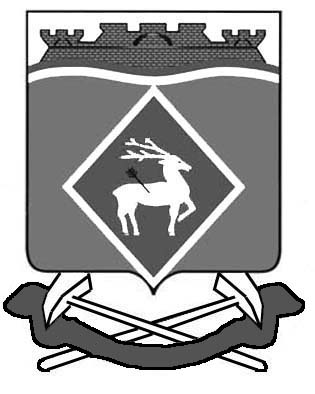 РОССИЙСКАЯ ФЕДЕРАЦИЯРОСТОВСКАЯ ОБЛАСТЬМУНИЦИПАЛЬНОЕ ОБРАЗОВАНИЕ «ШОЛОХОВСКОЕ ГОРОДСКОЕПОСЕЛЕНИЕ»АДМИНИСТРАЦИЯ ШОЛОХОВСКОГО ГОРОДСКОГОПОСЕЛЕНИЯПОСТАНОВЛЕНИЕот 15.03.2024 №57р.п. ШолоховскийО внесении изменений в постановление Администрации Шолоховского городского поселения от 01.02.2021 № 33 «Об утверждении Порядка организации работы по рассмотрению обращений граждан в Администрации  Шолоховского городского  поселения»В соответствии с  Федеральным законом от 02.05.2006 № 59-ФЗ «О порядке рассмотрения обращений граждан Российской Федерации», Федеральным законом от 04.08.2023 № 480-ФЗ «О внесении изменений в Федеральный закон "О порядке рассмотрения обращений граждан Российской Федерации», Уставом муниципального образования «Шолоховское городское поселение», в  целях приведения в соответствие с действующим законодательством Администрация Шолоховского городского  поселения постановляет:1.Внести в постановление Администрации Шолоховского городского  поселения от 01.02.2021 № 33 «Об утверждении Порядка организации работы по рассмотрению обращений граждан в Администрации  Шолоховского городского  поселения» следующие изменения:1.1. Пункт 3.36. раздела 3 «Организация работы по рассмотрению обращений граждан » изложить в новой редакции:«3.36.  Ответ на обращение направляется в форме электронного документа по адресу электронной почты, указанному в обращении, поступившем в Администрацию Шолоховского городского поселения,  или по адресу (уникальному идентификатору) личного кабинета гражданина на Едином портале государственных и муниципальных услуг при его использовании и в письменной форме по почтовому адресу, указанному в обращении, поступившем в Администрацию Шолоховского городского поселения, в письменной форме».2.Настоящее постановление вступает в силу со дня его официального опубликования.3. Контроль за исполнением настоящего постановления оставляю за собой.Глава АдминистрацииШолоховского городского  поселенияВерноГлавный специалист         О.П. Снисаренко                  Я.В. Гуреева